                                 Tuberculin Skin Test Results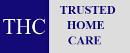 Patient Name:  _____________________________________ Date of Birth:  _________________Address:  ______________________________________________________________________Date Tuberculin Skin Test Administered at?	List location:_____________________Date Tuberculin Skin Test  Read at?  List location:_____________________Size of Induration (in mm)			                		_____________________Result (circle one)						Negative            PositiveComments:___________________________________________________________________________________
___________________________________________________________________________________
___________________________________________________________________________________
___________________________________________________________________________________Provider Information -  list agency, clinic name:_______________________________________Result Read by: 	                                             ____________________________________________________________		                                               (Provider Printed Name)Provider Signature:        ____________________________________________________________********* OR YOU CAN ATTACH TO THIS FORM -  A SKIN RESULT FROM YOUR PHYSICAN OR CLINIC .  The result is needed prior to being able to train or work for Trusted Home Care LLC.